Mrs. L.A. Ruff, Clerk of the Council, Street Parish Rooms, 6 Leigh Road, Street,Somerset    BA16  0HA                           Tel.  (01458)  440588  Email   street.parish@street-pc.gov.uk          Website   www.street-pc.gov.uk16th March, 2017                                                                                  	 PLEASE NOTE TIME CHANGE	Dear Sir/Madam,You are summoned to attend a meeting of the Planning Committee which will be held in the John Webster Room, Street Parish Rooms, 6 Leigh Road, Street on Tuesday 21st March, 2017 for the purpose of transacting business specified in the following agenda.  The Chairman will explain the locations of the emergency exits and emergency procedures.  As agreed by the Council Public Question Time will take place before the formal meeting at 5.55p.m.  Members of the public can speak on any subject or planning application being considered for a maximum of 3 minutes.  Objectors will be heard before supporters and only one person can speak for or against an application.  The Committee meeting will commence at 6.00p.m. or as soon as Public Question Time is closed by the Chairman (not normally after 6.15 p.m.)There was no Public Question Time 21st February, 2017	Yours faithfully,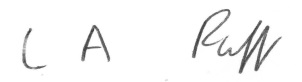 	L.A. Ruff, Clerk of the Council	AGENDA1.    	To elect a new Vice Chairman to replace Cllr. Axten2.	APOLOGIES FOR ABSENCE3.	MINUTES	To receive the minutes of the meeting of the Committee held on 	7th February, 2017 and notes of an informal meeting held on 21st 	 	February, 2017 to be ratified as a quorum was not present (copies 	attached4.	DECLARATIONS OF INTEREST AND DISPENSATIONS5.	PLANNING APPLICATIONS (report attached)	                                              ___________________To:    Councillors S. Dowden, P. Goater, A. Leafe, T. Rice, N. Swift and L. Zaky-  1  -	                      	         STREET PARISH COUNCIL	Meeting of the Planning Committee held on 7th February, 2017 at6:30 p.m.  	PRESENT:               Councillor T.P. Rice (Chairman)		 		 Councillors: P. Goater and A. Leafe	IN ATTENDANCE:	 Mrs. J. Marshfield – Assistant Clerk	APOLOGIES:	 Councillors C. Axten and L. Zaky – family matters – 				 Reasons accepted113.	MINUTES	The minutes of the meeting held on 17th January, 2017 which had	been circulated, were approved as a correct record and signed by the	Chairman.114.	DECLARATIONS OF INTEREST AND DISPENSATIONS	Councillor Rice declared a personal interest in any matters relating to	the District Council as he was a member of that authority, and that he	would keep an open mind when considering these at either District or	Parish level. 115	PLANNING APPLICATIONSThe Assistant Clerk submitted a report which had been circulated.  	RESOLVED	2016/3162/HSE Demolish rear buildings and erect rear extension at 23 	Southleaze Orchard, Street for Mr. & Mrs. R Lintell – APPROVAL		2016/3127/FUL Erection of detached dwelling, following approval of an outline 	application for the same (app. Ref. 2016/0052/OTS) at 4 Overleigh, Street for 	Mr. & Mrs. Barrett – APPROVAL.	2016/3061/HSE Conversion of garage into a dependent relative’s annex, 	proposed garden room and amended vehicular access at 1A Downside, 	Street 	for Mrs. R Macorquodale - APPROVAL	2016/3119/HSE Proposed single storey rear extension, and replacement of 	existing garage/family room with an extension of the same footprint at 19 	Wraxhill Road, Street for Mr. & Mrs. D Jackson – APPROVAL	2017/0041/HSE Erection of two storey side extension and erection of front 	porch at 10 Hooper 	Road, Street for Mr. & Mrs. Finn – APPROVAL	- 2 -.	NOTE – 1 new units approved – 29 units since May, 2016	The meeting ended at 6:55pm.Chairman________________________________- 3 -STREET PARISH COUNCIL	Notes from the informal meeting of the Planning Committee held on 21st 	February, 2017 at 6:30 p.m.  	PRESENT:               Councillor T. Rice (Chair)	IN ATTENDANCE:	 Mrs. J. Marshfield - Assistant Clerk	APOLOGIES:	Councillors:  C. Axten, A. Leafe, L. Zaky 				Family matters – reasons accepted				Councillor P. Goater – Illness – reason accepted	PLANNING APPLICATIONSThe Assistant Clerk submitted a report which had been circulated. This is to 	be approved at the next meeting as a quorum was not present.	 2017/0181/HSE Rear two storey extension and front single storey extension 	at 6 Keens Close, Street for Mr. & Mrs. Gilks – APPROVE	2017/0231/FUL Two storey extension to side of existing property and 	construction of new single storey extension to front of 18 Seymour Road, 	Street for Mr M Hopkins – APPROVE	The Assistant Clerk reported information from Mendip District Council 	regarding Making Representations at Planning Board for Application No: 	2016/2490/FUL at Kirkee, Somerton Road, Marshalls Elm, Street, on 22nd 	February, 2017 at 6pm in The Council Chamber, Cannards Grave Road, 	Shepton Mallet.	A Consultation Statement has been published – Comments are invited 	between 10th February and 10th March, 2017. Submitted documents are 	available on www.mendip.gov.uk or at the Council Offices, Cannards Grave 	Road, Shepton Mallet.	NOTE -  0 new units approved - 29 units since May, 2016	The meeting ended at 6.45 p.m.-  4  -AGENDA ITEM NO:    4To:                CommitteeFrom:            ClerkSubject:        Planning Applications1.	2017/0295/HSE Demolition of existing detached garaged and erection of 	single storey one-bed ancillary accommodation at 29 Brooks Road, Street for 	Mrs. H Eastwood – C Rodzaj – Reply 14.3.172.	2017/0285/TPO Reduce upper canopy of willow by 3-4m to maximum pruning 	cut size 75mm diameter at Strode House, 10 Leigh Road, Street for Chubb 	Bulleid Solicitors – B Walsh – Reply 10.3.173.	2017/0358/HSE Erection of wooden pavilion in garden to rear of existing 	dwelling at 15 High St, Street for Mr. Giuliano Travella – C Rodzaj – Reply 	15.3.174.	2016/3108/FUL Retrospective application for the erection of boiler house and 	fuel store at The Wessex Hotel, 5-15 High Street, Street for Mr. Parm Bahia – 	C Rodzaj – Reply 17.3.175.	2017/0398/HSE Replace existing side elevation flat roof with pitched roof.  	Fully convert garage/storage space. (Alterations to approved planning 	application 2014/1549/HSE) for Mr. M Hailingbiggs – L Bradshaw – Reply 	23.3.176.	2017/0337/HSE Proposed Garden store at Tarakhai, Green Lane, Street for 	Mr. Nigel Pearston – C Rodzaj – Reply 15.3.177.	2016/2525/FUL Demolition of existing buildings Amberleigh, Marla, 	Orchardleigh and Rosedale. Redevelopment of whole site to provide C3 use 	as follows: - 10 x Wheelchair accessible care bungalows; 7 x care flats; 1 x 	site office and community room (ground floor of block D); 6 x 2 bedroom 	shared ownership houses (amended plans and description received 22 Feb 	2017 reducing the number of shared ownership houses from 7 to 6 no. and 	revised site layout, including respect of Blocks D and E, parking, footpath and 	Cycle store) at Amberleigh, Isaacs Close, Street for Mr. Jonathan Thornton, 	Knightstone Head Office, Weston Gateway Business Park, Weston-Super-	Mare – D Foster – Reply – 20.3.178.	2016/3127/FUL Making representations at Planning board – 4 Overleigh, 	Street. APPROVALS AND REFUSALSAppeal Ref APP/Q3305/W/16/3158639 -  8 Park Close, Street – Appeal is dismissed.Appeal Ref APP/Q3305/W/16/3157714 – 32 Stonehill, Street – Appeal is dismissed.-  5  -20116/2556/TPO Felling of Ash Tree (Fraxinus Excelsior) Subject to TPO M1070 at Mistletoe Middle Brooks, Street – APPROVAL WITH CONDITIONS.2016/3099/HSE Single storey side extension at 86 Goss Drive, Street. – APPROVAL WITH CONDITIONS.2017/0305/APP Approval of details for condition 4 (noise management plan) on approval 2015/1558/FUL at Wetherspoons 111-113 High Street, Street – APPROVAL2016/2490/FUL Conversion of existing garage to holiday let including single storey extension and raising of the existing roof (amended plans showing different access received 12.12.16) at Kirkee, Somerton Road, Marshalls Elm, Street – APPROVAL WITH CONDITIONS.2016/3119/HSE Proposed single storey rear extension and replacement of existing garage/family road with an extension of the same footprint at 19 Wraxhill Road, Street – APPROVAL WITH CONDITIONS.2017/0076/PAH The erection of a single storey rear extension, which would extend beyond the rear wall of the original house by 6 metres, with an eaves height of 2.6 mentres and a maximum height of 3.5 meters at 6 Silver Road Street – PRIOR APPROVAL IS NOT REQUIRED.2016/1006/FUL Installation of gazebo to match existing and install bottle bar to existing gazebo.  Extend existing path to accommodate (amended plans received 4.1.17) at The Bear Hotel, 53 High Street, Street – APPROVAL WITH CONDITIONS.L. RuffClerk.16.3.17	-  6  -